附件1：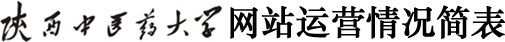 注：本表一式两份，信息化建设管理处、填报部门各持一份。网站名称网站类别□部门网站  □课程网站  □业务网站  □专题网站□部门网站  □课程网站  □业务网站  □专题网站网站参数□站群系统□站群系统网站参数□非站群系统： □服务器在中心机房放置□服务器在校内放置□服务器在校外放置□非站群系统： □服务器在中心机房放置□服务器在校内放置□服务器在校外放置管理人员管理账号账号责任人签字管理人员运营部门意    见信息技术管理员签字：部门主管领导签字（部门盖章）：信息技术管理员签字：部门主管领导签字（部门盖章）：自查情况（不够可另附页）